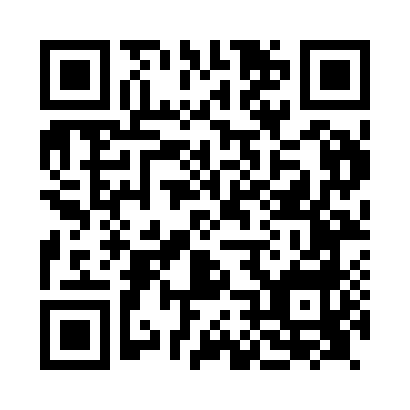 Prayer times for Talisker, Highland, UKMon 1 Jul 2024 - Wed 31 Jul 2024High Latitude Method: Angle Based RulePrayer Calculation Method: Islamic Society of North AmericaAsar Calculation Method: HanafiPrayer times provided by https://www.salahtimes.comDateDayFajrSunriseDhuhrAsrMaghribIsha1Mon3:024:351:307:2110:2511:572Tue3:034:361:307:2010:2411:573Wed3:034:371:307:2010:2311:574Thu3:044:381:307:2010:2311:565Fri3:044:391:317:2010:2211:566Sat3:054:401:317:1910:2111:567Sun3:064:411:317:1910:2011:558Mon3:074:421:317:1810:1911:559Tue3:074:441:317:1810:1811:5410Wed3:084:451:317:1810:1711:5411Thu3:094:471:317:1710:1611:5312Fri3:104:481:327:1610:1411:5313Sat3:104:501:327:1610:1311:5214Sun3:114:511:327:1510:1211:5215Mon3:124:531:327:1510:1011:5116Tue3:134:541:327:1410:0911:5017Wed3:144:561:327:1310:0711:4918Thu3:154:581:327:1210:0611:4919Fri3:164:591:327:1210:0411:4820Sat3:165:011:327:1110:0211:4721Sun3:175:031:327:1010:0111:4622Mon3:185:051:327:099:5911:4523Tue3:195:071:327:089:5711:4424Wed3:205:081:327:079:5511:4425Thu3:215:101:327:069:5311:4326Fri3:225:121:327:059:5111:4227Sat3:235:141:327:049:4911:4128Sun3:245:161:327:039:4711:4029Mon3:255:181:327:029:4511:3930Tue3:265:201:327:009:4311:3831Wed3:275:221:326:599:4111:36